附件1园城公司及所属全资公司招聘人员计划表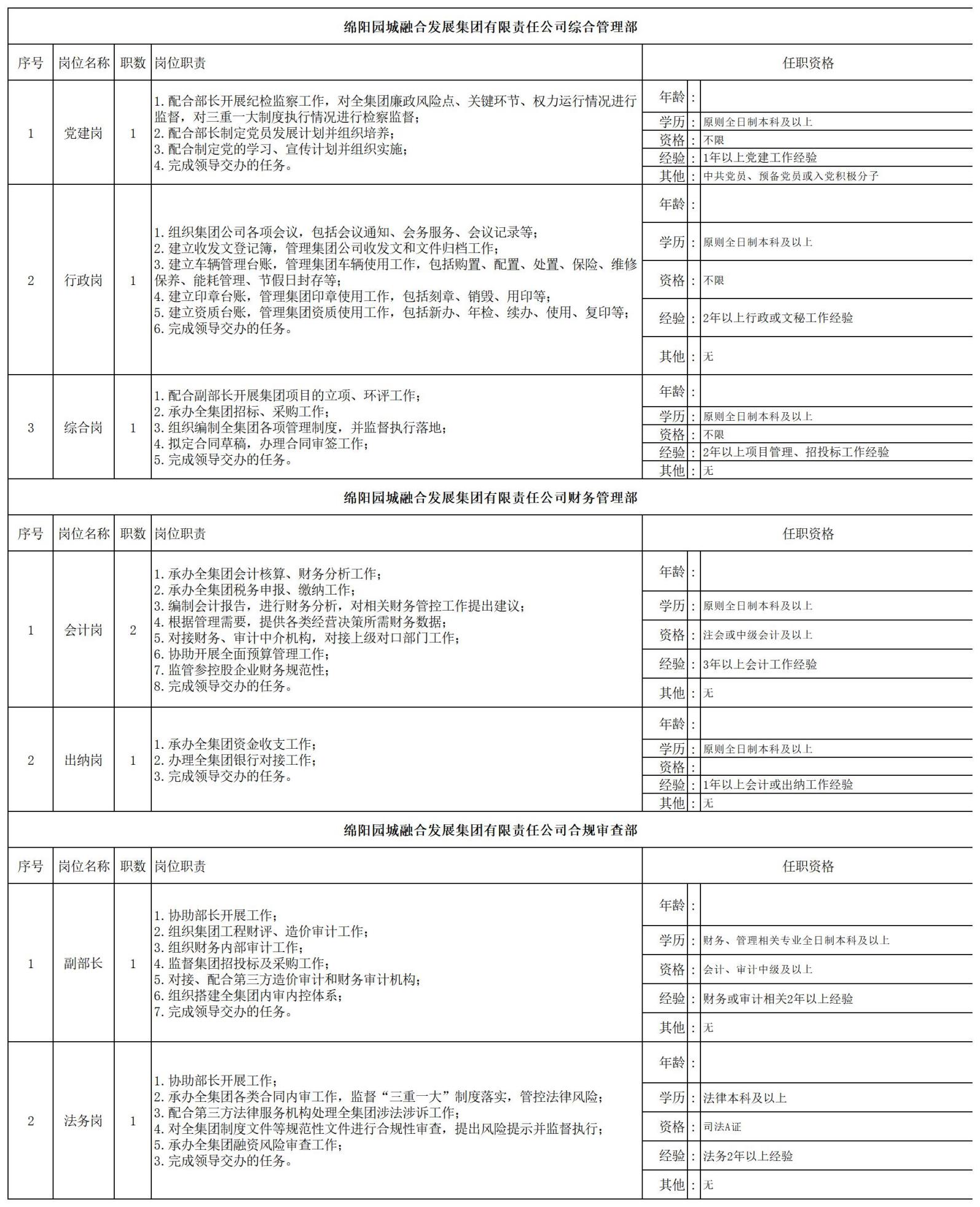 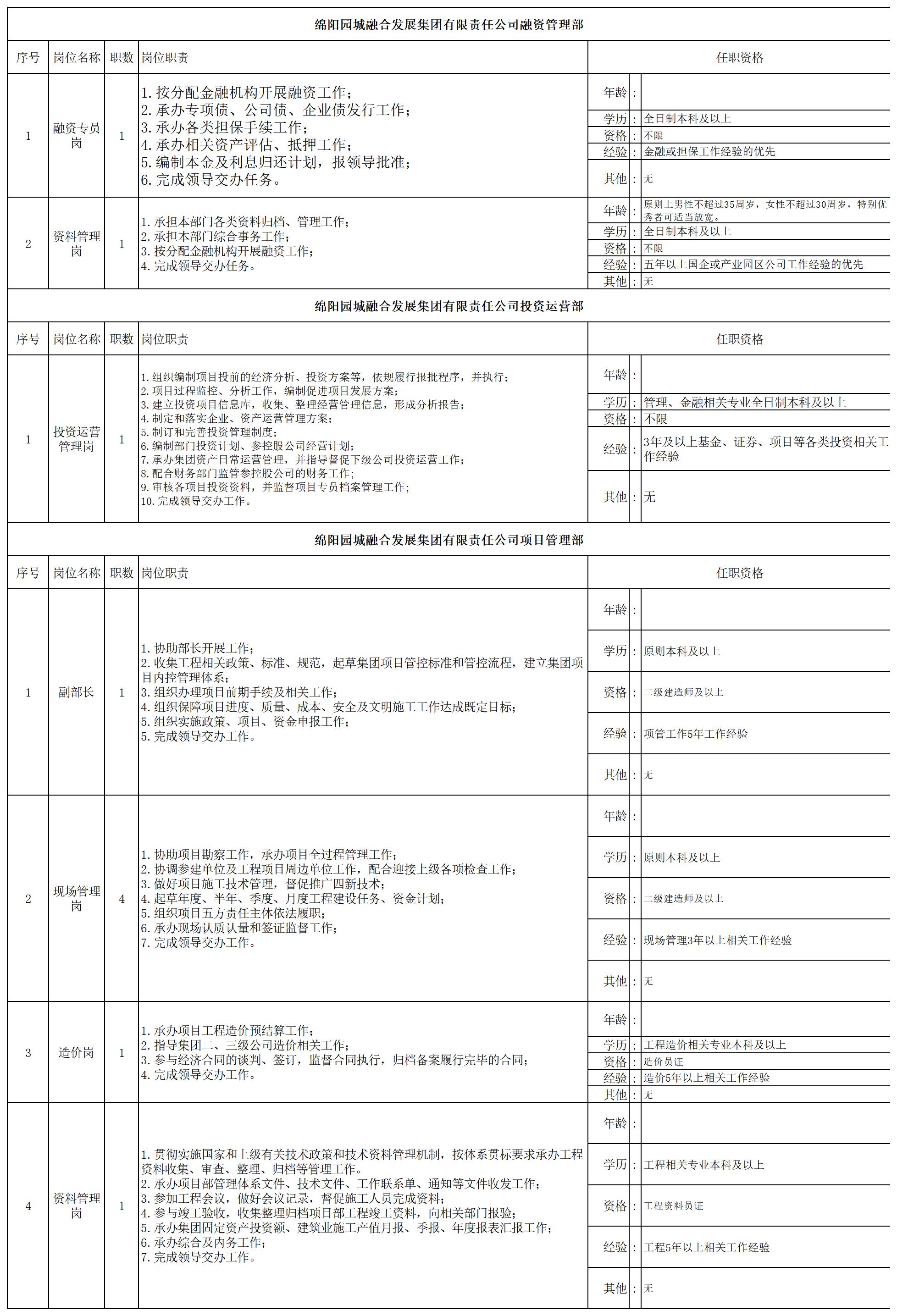 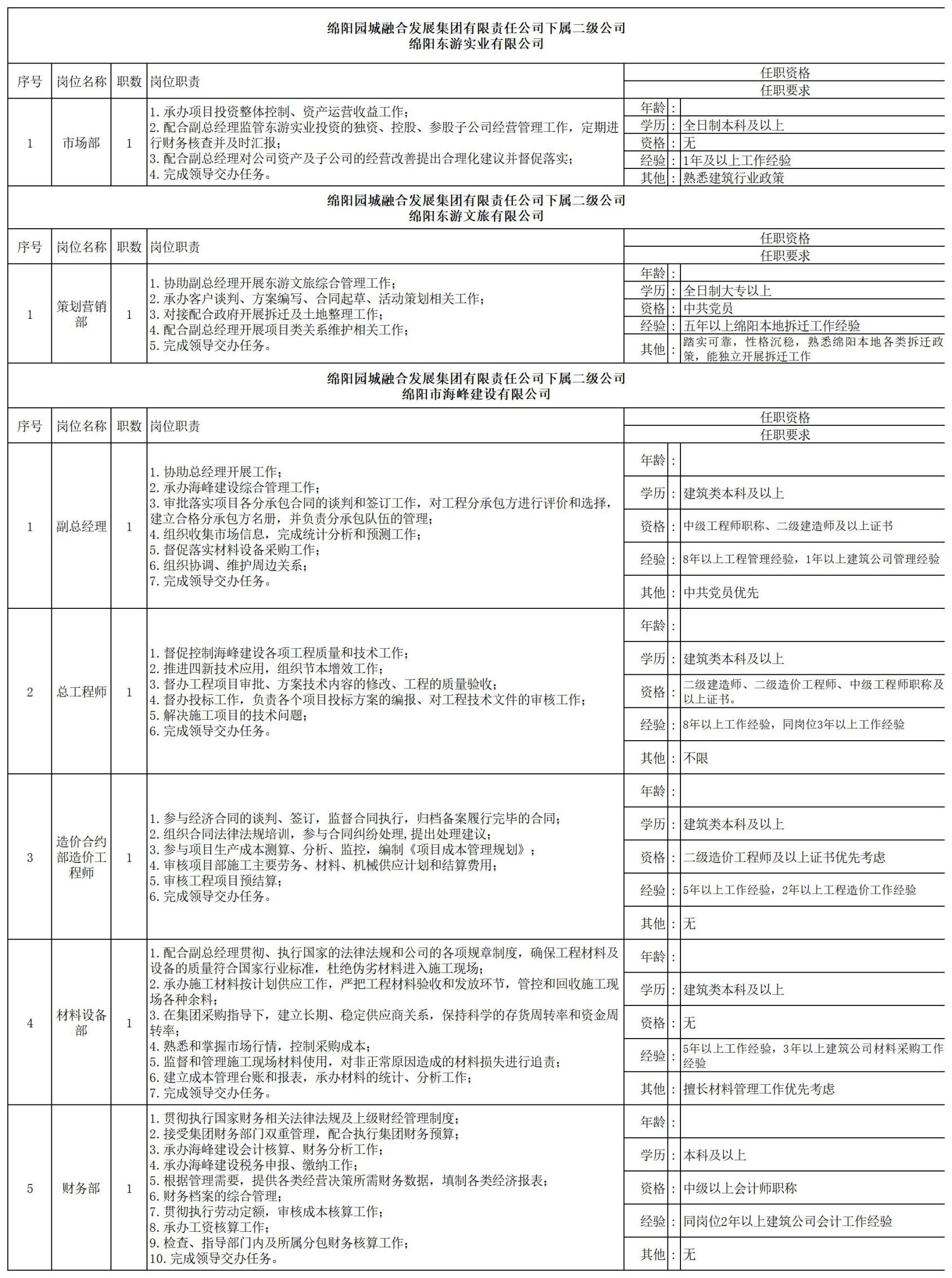 